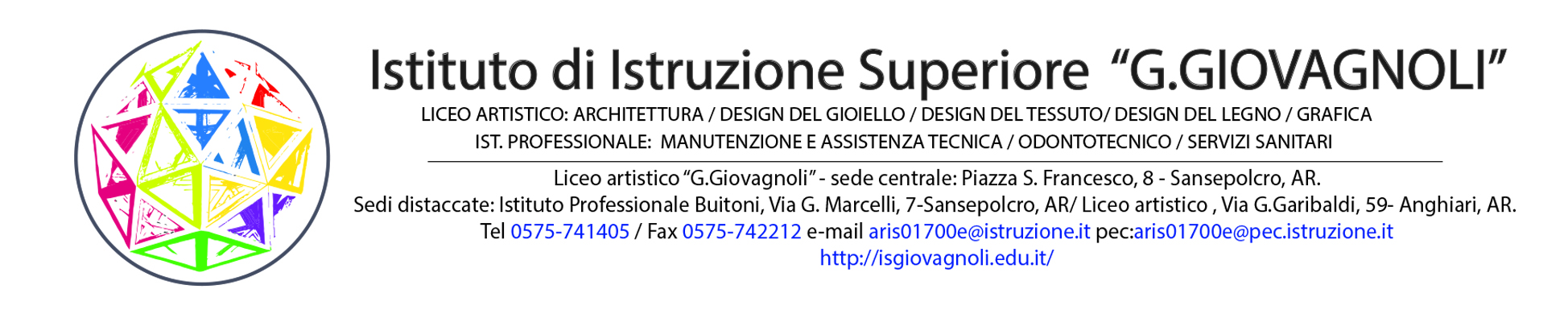 GRIGLIA DI OSSERVAZIONE PER BISOGNI EDUCATIVI SPECIALILa scheda riportata di seguito può essere compilata in modo descrittivo anche solo per alcune delle voci indicate, quelle che il consiglio di classe ritiene applicabili al caso in osservazione.In alternativa alla modalità descrittiva si può pensare di indicare per ciascuna delle voci il rispettivo livello:0 - Per niente; 1 - Poco; 2 - Abbastanza; 3 - Molto.       Il docente compilatoreProf. ..........................................Dati anagraficiCognomeNomeLuogo e data di nascitaResidenzaDati scolasticiClasse Indirizzo di studiCurriculum scolastico (se nella scuola attuale frequenta dalla classe prima, se ripetente, se proveniente da altra scuola di pari grado)Nel caso di alunno stranieroDa quanto tempo è in ItaliaPercorso scolastico svolto (prima di arrivare all'attuale scuola)Conoscenza di altre lingue oltre quella di origineInterventi pregressi e/o contemporanei al percorso scolasticoContesto familiareComposizione della famigliaOsservazioniGenitori collaborativiGenitori sfuggentiGenitori aggressiviArea comportamentaleDifficoltà nell’autocontrollo ed in particolare tendenza al disturbo durante lo svolgimento delle lezioni anche con domande non pertinentiDifficoltà nel rispetto delle regoleNon presta attenzione ai richiami dell’insegnanteTendenza a distrarsiArea affettivo-relazionaleDifficoltà a relazionarsi con i compagniDifficoltà a relazionarsi con i docenti o a esplicitare le proprie criticitàTendenza all’autoesclusione dalle attività scolasticheTendenza ad essere escluso dai compagniLivello di autostima e consapevolezza delle proprie capacitàLivello di motivazioneLivello di interesseArea neuropsicologica Difficoltà di attenzione durante la spiegazione frontaleDifficoltà di concentrazione durante la fase di rielaborazioneDifficoltà di memorizzazione nella fase della spiegazioneArea cognitivaDifficoltà nella individuazione dei concetti chiave, delle opportune strategie nell’approccio alla disciplina, nella interiorizzazione e nella rielaborazione dei contenutiDifficoltà nell’organizzazione e nella cura del materiale scolasticoDifficoltà nella comprensione delle consegne e nell’esecuzione delle medesimeScarsa organizzazione del tempo nelle attività didattiche o nello svolgimento delle prove scritteDifficoltà nella comprensione del linguaggio oraleDifficoltà nella comprensione del linguaggio scrittoDifficoltà nell’interpretazione dei segni graficiDifficoltà nell’espressione oraleDifficoltà nell’espressione scrittaRilevazione dei punti di forza dell’alunno Rilevazione di criticità e dei punti di forza del gruppo classe